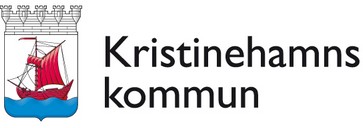 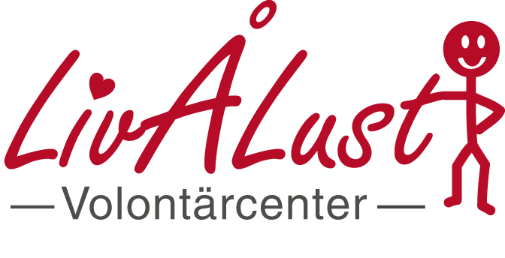 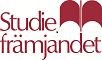 	Volontärutbildning 2020Välkommen till en volontärutbildning för dig som vill göra en frivilliginsats för andra människor.	Pga Covid -19 blir det här utbildningstillfället digitalt. Du som önskar hjälp med tekniska frågor kommer att få det via Studiefrämjandet inför uppstarten av utbildningen. För närmare information om LivåLust volontärverksamhet och anmälan till volontärutbildningen kontaktas Carin Övringe på tfn 0550-885 79 eller e-post carin.ovringe@kristinehamn.se För närmare information om Studiefrämjandet och hur hjälp med tekniska frågor kommer att utformas kontaktas Maria Coldén på tfn 0550-184 35 eller Helena Gärdt på tfn  0570-129 70.3 november Kl.13.00-13.10	Välkommen till volontärutbildningen!Kl.13.10-13.40	Att vara volontär inom LivÅLust volontärverksamhet 	Carin Övringe, utvecklingsledare i socialförvaltningen  Kl.13.50-14.50	Introduktion folkbildning	Maria Coldén, StudiefrämjandetKl.15.00-15.20	Volontärer berättar om sina erfarenheter från LivÅLust volontärverksamhetKl.15.20-15.30	Sammanfattning av eftermiddagen10 november	Kl.13.00-13.10	Välkommen till volontärutbildningenKl.13.10-13.40	Etik och Lex Sarah		Jennie Steen, Socialt ansvarig samordnare i socialförvaltningenKl.13.50-15.20	Bemötande som volontär	Christina Bergman, pensionerad folkhögskolelärareKl.15.20-15.30	Sammanfattning av eftermiddagen17 novemberKl.13.00-13.10	Välkommen till volontärutbildningenKl.13.10-13.40	Färdtjänst och sjukresor	Åsa Haraldsson, handläggare inom VärmlandstrafikKl. 13.50-14.30	Funktionsbevarande arbetssätt	Eleonore Widén - fysioterapeut och Angelica Karlsson - arbetsterapeut inom	rehabenheten i socialförvaltningenKl.14.40-15.10	Bra att veta om diabetes	Maria Fjällman, distriktssjuksköterska inom hemsjukvården i socialförvaltningenKl.15.10-15.30	Sammanfattning av eftermiddagen24 novemberKl.13.00-13.10	Välkommen till volontärutbildningenKl.13.10-13.40	Det naturliga åldrandet	Lars Hallgren - sjuksköterska och vårdlärare i skolförvaltningenKl.13.50-14.20	Så jobbar vi med kontaktmannaskap	Helena Nielsen och Anna Jansson, enhetschefer i socialförvaltningenKl.14.30-15.00	Hälso- och sjukvårdslagen samt Lex Maria	Ann-Christine Andersson Leeman, medicinskt ansvarig sjuksköterskaKl.15.00-15.30	Sammanfattning av eftermiddagen1 decemberKl.13.00-13.10	Välkommen till volontärutbildningenKl.13.10-13.50		Kommunens demensvårdsteam informerar om demenssjukdomar och dess olika faser och berättar hur teamet arbetar		Minna Sainio - Silviasjuksköterska, Malin Astin - arbetsterapeut, Moa Räftegård - biståndshandläggare, My Lundgren -demensspecialiserad undersköterskaKl.14.00- 14.35	Att möta psykisk ohälsa	Förebyggarenheten inom socialförvaltningenKl.14.45-15.10	Funktionsvariation	Ulrika Gullberg, verksamhetschef i socialförvaltningenKl.15.10-15.30	Sammanfattning av eftermiddagen 